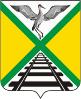 СОВЕТ МУНИЦИПАЛЬНОГО РАЙОНА«ЗАБАЙКАЛЬСКИЙ РАЙОН»РЕШЕНИЕп.г.т. Забайкальск                                 26 апреля  2013 года                                                                                      № 65  О внесении изменений и дополнений в решение Совета муниципального района «Забайкальский район» от 24 октября 2012 года № 11 «Об утверждении председателей постоянных комитетов Совета муниципального района «Забайкальский район»»            Руководствуясь частью 5 статьи 25 Устава муниципального района «Забайкальский район», в соответствии  со статьей 18 главы 5 Регламента Совета муниципального района «Забайкальский район», Совет муниципального района «Забайкальский район» решил:Абзац 1 части 1 изложить в новой редакции:            Председателем постоянного комитета по вопросам экономической и налоговой политике, бюджету, транспорту, строительству, связи депутата от избирательного округа № 3 Мелентьева Василия Николаевича             2. Настоящее решение вступает в силу со дня его принятия и подлежит официальному опубликованию.            Председатель Совета муниципального            района «Забайкальский район»                                                            В.И.Сигунова                                                      